Publicado en Madrid el 10/06/2021 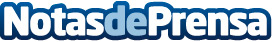 Giménez gana a Menayo tras un disputado empate 4 jugadores y jugadoras del Atlético de Madrid demuestran sus conocimientos sobre cultura futbolística con este particular test organizado por el patrocinador del equipo femenino, Herbalife Nutrition. Savić se alzó por cuatro puntos a Aleixandri en la primera ronda. En la segunda, a Giménez le costó alzarse con la puntuación frente a MenayoDatos de contacto:Cristina Villanueva Marín664054757Nota de prensa publicada en: https://www.notasdeprensa.es/gimenez-gana-a-menayo-tras-un-disputado-empate_1 Categorias: Nutrición Fútbol Sociedad Madrid Entretenimiento http://www.notasdeprensa.es